Особые слова для выражения чувств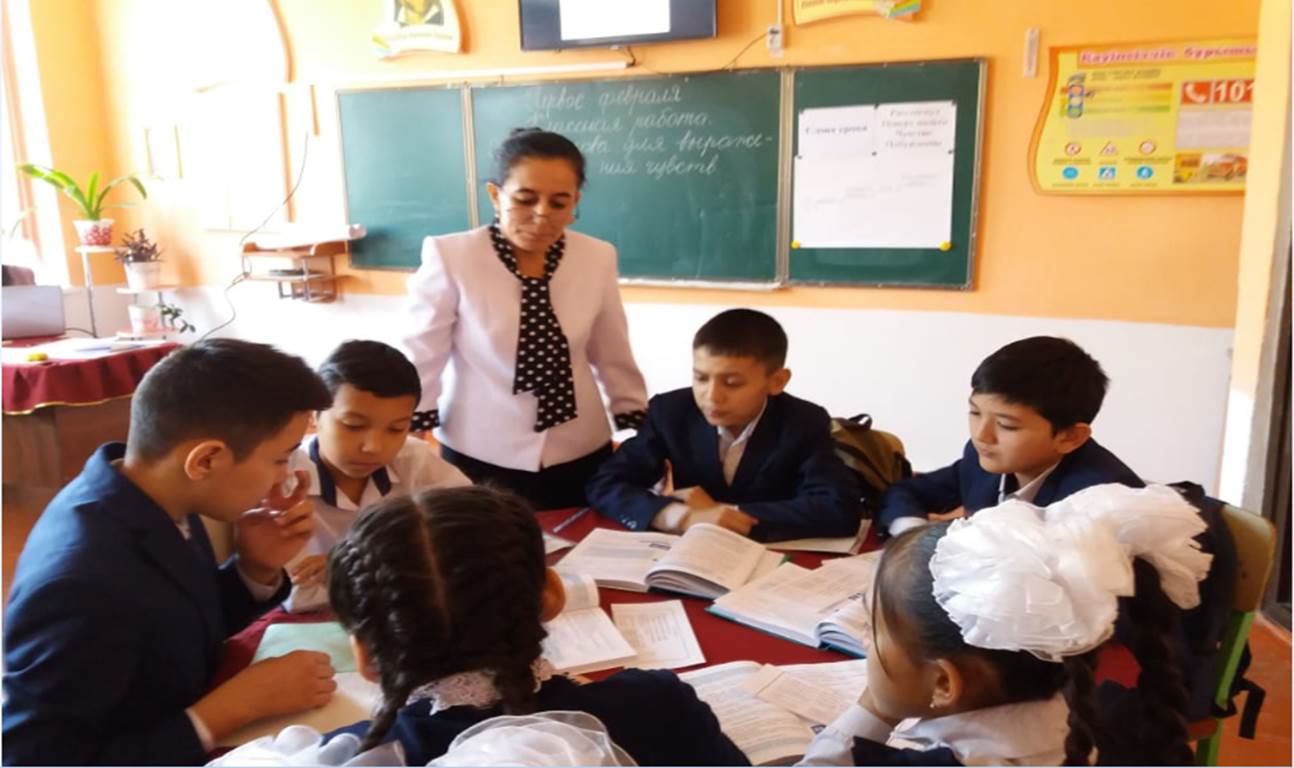 Убайдуллаева Махинур Торахановна, Түркістан облысыТүркістан қаласы№2 Хамза атындағы жалпы орта мектебіорыс тілі мен әдебит пәні мұғаліміДата: 1.02.2019 годДата: 1.02.2019 годДата: 1.02.2019 годДата: 1.02.2019 годШкола №2 имени ХамзыШкола №2 имени ХамзыШкола №2 имени ХамзыКласс: 6 «Б»Класс: 6 «Б»Кол-во                                         Кол-воприсутствующих                       отсутствующихКол-во                                         Кол-воприсутствующих                       отсутствующихКол-во                                         Кол-воприсутствующих                       отсутствующихКол-во                                         Кол-воприсутствующих                       отсутствующихКол-во                                         Кол-воприсутствующих                       отсутствующихЦели обучения, которые необходимо достичь на данном урокеЦели обучения, которые необходимо достичь на данном уроке4.6.6.3.6.1 – анализ содержания художественных произведений небольшого объема, определяя особенности изображения главных и второстепенных лирических героев.П2.64.21 - излагать подробное содержание текста на основе прослушанного прочитанного и аудиовизуального материала.4.6.6.3.6.1 – анализ содержания художественных произведений небольшого объема, определяя особенности изображения главных и второстепенных лирических героев.П2.64.21 - излагать подробное содержание текста на основе прослушанного прочитанного и аудиовизуального материала.4.6.6.3.6.1 – анализ содержания художественных произведений небольшого объема, определяя особенности изображения главных и второстепенных лирических героев.П2.64.21 - излагать подробное содержание текста на основе прослушанного прочитанного и аудиовизуального материала.4.6.6.3.6.1 – анализ содержания художественных произведений небольшого объема, определяя особенности изображения главных и второстепенных лирических героев.П2.64.21 - излагать подробное содержание текста на основе прослушанного прочитанного и аудиовизуального материала.4.6.6.3.6.1 – анализ содержания художественных произведений небольшого объема, определяя особенности изображения главных и второстепенных лирических героев.П2.64.21 - излагать подробное содержание текста на основе прослушанного прочитанного и аудиовизуального материала.Ожидаемый результатОжидаемый результатВсе учащиеся:определяют тему и основную мысль;формулируют «тонкие» и «толстые»  вопросы;определяют ключевые слова;определяют стиль и тип текста;используют междометия в устной и письменной речи.Все учащиеся:определяют тему и основную мысль;формулируют «тонкие» и «толстые»  вопросы;определяют ключевые слова;определяют стиль и тип текста;используют междометия в устной и письменной речи.Все учащиеся:определяют тему и основную мысль;формулируют «тонкие» и «толстые»  вопросы;определяют ключевые слова;определяют стиль и тип текста;используют междометия в устной и письменной речи.Все учащиеся:определяют тему и основную мысль;формулируют «тонкие» и «толстые»  вопросы;определяют ключевые слова;определяют стиль и тип текста;используют междометия в устной и письменной речи.Все учащиеся:определяют тему и основную мысль;формулируют «тонкие» и «толстые»  вопросы;определяют ключевые слова;определяют стиль и тип текста;используют междометия в устной и письменной речи.Ожидаемый результатОжидаемый результатБольшинство учащихся:характеризируют и оценивают поступки персонажей или лирического героя;правильно употребляют наречия, служебные части речи, междометия;составляют постер на заданную тему.Большинство учащихся:характеризируют и оценивают поступки персонажей или лирического героя;правильно употребляют наречия, служебные части речи, междометия;составляют постер на заданную тему.Большинство учащихся:характеризируют и оценивают поступки персонажей или лирического героя;правильно употребляют наречия, служебные части речи, междометия;составляют постер на заданную тему.Большинство учащихся:характеризируют и оценивают поступки персонажей или лирического героя;правильно употребляют наречия, служебные части речи, междометия;составляют постер на заданную тему.Большинство учащихся:характеризируют и оценивают поступки персонажей или лирического героя;правильно употребляют наречия, служебные части речи, междометия;составляют постер на заданную тему.Ожидаемый результатОжидаемый результатНекоторые учащиеся:составляют диалог, опираясь на текст;подробно излагают содержание прочитанного текста;Некоторые учащиеся:составляют диалог, опираясь на текст;подробно излагают содержание прочитанного текста;Некоторые учащиеся:составляют диалог, опираясь на текст;подробно излагают содержание прочитанного текста;Некоторые учащиеся:составляют диалог, опираясь на текст;подробно излагают содержание прочитанного текста;Некоторые учащиеся:составляют диалог, опираясь на текст;подробно излагают содержание прочитанного текста;Критерий успехаКритерий успехаУчащийся достиг цели обучения, если:  будет анализировать литературный текст;ответит на вопросы по содержанию текста;определяет главных и второстепенных персонажей;использовать междометия выражающие чувства и побуждения, в устной и письменной речи.Учащийся достиг цели обучения, если:  будет анализировать литературный текст;ответит на вопросы по содержанию текста;определяет главных и второстепенных персонажей;использовать междометия выражающие чувства и побуждения, в устной и письменной речи.Учащийся достиг цели обучения, если:  будет анализировать литературный текст;ответит на вопросы по содержанию текста;определяет главных и второстепенных персонажей;использовать междометия выражающие чувства и побуждения, в устной и письменной речи.Учащийся достиг цели обучения, если:  будет анализировать литературный текст;ответит на вопросы по содержанию текста;определяет главных и второстепенных персонажей;использовать междометия выражающие чувства и побуждения, в устной и письменной речи.Учащийся достиг цели обучения, если:  будет анализировать литературный текст;ответит на вопросы по содержанию текста;определяет главных и второстепенных персонажей;использовать междометия выражающие чувства и побуждения, в устной и письменной речи.Языковая цельЯзыковая цельУчащиеся могут:строить речь логично и последовательно, демонстрируя нормы устной и письменной речи.Ключевые слова и фразы:Особые слова, чувства, побуждения.Используемый язык для диалога/письма на уроке:  РусскийВопросы для обсуждения:Какую часть речи называют особой?Учащиеся могут:строить речь логично и последовательно, демонстрируя нормы устной и письменной речи.Ключевые слова и фразы:Особые слова, чувства, побуждения.Используемый язык для диалога/письма на уроке:  РусскийВопросы для обсуждения:Какую часть речи называют особой?Учащиеся могут:строить речь логично и последовательно, демонстрируя нормы устной и письменной речи.Ключевые слова и фразы:Особые слова, чувства, побуждения.Используемый язык для диалога/письма на уроке:  РусскийВопросы для обсуждения:Какую часть речи называют особой?Учащиеся могут:строить речь логично и последовательно, демонстрируя нормы устной и письменной речи.Ключевые слова и фразы:Особые слова, чувства, побуждения.Используемый язык для диалога/письма на уроке:  РусскийВопросы для обсуждения:Какую часть речи называют особой?Учащиеся могут:строить речь логично и последовательно, демонстрируя нормы устной и письменной речи.Ключевые слова и фразы:Особые слова, чувства, побуждения.Используемый язык для диалога/письма на уроке:  РусскийВопросы для обсуждения:Какую часть речи называют особой?Привитие ценностейПривитие ценностейВоспитать у учащихся чувство любви и заботы к ближним через рассказ В.В. Голявкина «Новая рубашка»Воспитать у учащихся чувство любви и заботы к ближним через рассказ В.В. Голявкина «Новая рубашка»Воспитать у учащихся чувство любви и заботы к ближним через рассказ В.В. Голявкина «Новая рубашка»Воспитать у учащихся чувство любви и заботы к ближним через рассказ В.В. Голявкина «Новая рубашка»Воспитать у учащихся чувство любви и заботы к ближним через рассказ В.В. Голявкина «Новая рубашка»Межпредметные связиМежпредметные связиВзаимосвязь с предметами русская литература и казахский язык.Взаимосвязь с предметами русская литература и казахский язык.Взаимосвязь с предметами русская литература и казахский язык.Взаимосвязь с предметами русская литература и казахский язык.Взаимосвязь с предметами русская литература и казахский язык.Предыдущее обучениеПредыдущее обучениеЭтот раздел построен на знаниях и навыках, приобретенных в предыдущих классах, в том числе на тех, которые направлены на восприятие и оценку аудиоматериалов, на анализ текста, на формирование грамотности речи.Этот раздел построен на знаниях и навыках, приобретенных в предыдущих классах, в том числе на тех, которые направлены на восприятие и оценку аудиоматериалов, на анализ текста, на формирование грамотности речи.Этот раздел построен на знаниях и навыках, приобретенных в предыдущих классах, в том числе на тех, которые направлены на восприятие и оценку аудиоматериалов, на анализ текста, на формирование грамотности речи.Этот раздел построен на знаниях и навыках, приобретенных в предыдущих классах, в том числе на тех, которые направлены на восприятие и оценку аудиоматериалов, на анализ текста, на формирование грамотности речи.Этот раздел построен на знаниях и навыках, приобретенных в предыдущих классах, в том числе на тех, которые направлены на восприятие и оценку аудиоматериалов, на анализ текста, на формирование грамотности речи.ПланПланПланПланПланПланПланСрокиПланируемые действия  Планируемые действия  Планируемые действия  Планируемые действия  Планируемые действия  Ресурсы0–2 минI.  Организационный момент.Психологический настрой. «Круг радости» «Имя - акроним» Деление на группы.Предлагаются карточки с отрицательными и модальными частицами. Ученики определяют значения частиц и делятся на две группы. Проверка домашнего задания.I.  Организационный момент.Психологический настрой. «Круг радости» «Имя - акроним» Деление на группы.Предлагаются карточки с отрицательными и модальными частицами. Ученики определяют значения частиц и делятся на две группы. Проверка домашнего задания.I.  Организационный момент.Психологический настрой. «Круг радости» «Имя - акроним» Деление на группы.Предлагаются карточки с отрицательными и модальными частицами. Ученики определяют значения частиц и делятся на две группы. Проверка домашнего задания.I.  Организационный момент.Психологический настрой. «Круг радости» «Имя - акроним» Деление на группы.Предлагаются карточки с отрицательными и модальными частицами. Ученики определяют значения частиц и делятся на две группы. Проверка домашнего задания.I.  Организационный момент.Психологический настрой. «Круг радости» «Имя - акроним» Деление на группы.Предлагаются карточки с отрицательными и модальными частицами. Ученики определяют значения частиц и делятся на две группы. Проверка домашнего задания.Начало урокаII. Актуализация знаний.  1.Беседа.Какое сегодня у вас настроение?Какие вы сегодня красивые и аккуратные. Кто вас проводил в школу? Кто помог вам одеться так чисто и красиво?Ребята, вам приятно, когда вы одеваетесь красиво?Кто вам покупает новую одежду?Вы радуетесь, когда вам покупают новую одежду?Как вы думаете, о чем будет рассказ «Новая рубашка»? 2. Работа по картинке.II. Актуализация знаний.  1.Беседа.Какое сегодня у вас настроение?Какие вы сегодня красивые и аккуратные. Кто вас проводил в школу? Кто помог вам одеться так чисто и красиво?Ребята, вам приятно, когда вы одеваетесь красиво?Кто вам покупает новую одежду?Вы радуетесь, когда вам покупают новую одежду?Как вы думаете, о чем будет рассказ «Новая рубашка»? 2. Работа по картинке.II. Актуализация знаний.  1.Беседа.Какое сегодня у вас настроение?Какие вы сегодня красивые и аккуратные. Кто вас проводил в школу? Кто помог вам одеться так чисто и красиво?Ребята, вам приятно, когда вы одеваетесь красиво?Кто вам покупает новую одежду?Вы радуетесь, когда вам покупают новую одежду?Как вы думаете, о чем будет рассказ «Новая рубашка»? 2. Работа по картинке.II. Актуализация знаний.  1.Беседа.Какое сегодня у вас настроение?Какие вы сегодня красивые и аккуратные. Кто вас проводил в школу? Кто помог вам одеться так чисто и красиво?Ребята, вам приятно, когда вы одеваетесь красиво?Кто вам покупает новую одежду?Вы радуетесь, когда вам покупают новую одежду?Как вы думаете, о чем будет рассказ «Новая рубашка»? 2. Работа по картинке.II. Актуализация знаний.  1.Беседа.Какое сегодня у вас настроение?Какие вы сегодня красивые и аккуратные. Кто вас проводил в школу? Кто помог вам одеться так чисто и красиво?Ребята, вам приятно, когда вы одеваетесь красиво?Кто вам покупает новую одежду?Вы радуетесь, когда вам покупают новую одежду?Как вы думаете, о чем будет рассказ «Новая рубашка»? 2. Работа по картинке.Слайд.Середина урокаIII. Изучение нового материалаПрочитайте рассказ В.В. Голявкина.Работа в группе.I группаОпределить стиль текстаОпределить ключевые словаСоставить 1 «тонкий» вопросСоставить 1 «толстый» вопросII группа Определить тип текста            2. Определить ключевые слова  3. Составить 1 «тонкий»  вопрос            4. Составить 1 «толстый» вопросIII. Изучение нового материалаПрочитайте рассказ В.В. Голявкина.Работа в группе.I группаОпределить стиль текстаОпределить ключевые словаСоставить 1 «тонкий» вопросСоставить 1 «толстый» вопросII группа Определить тип текста            2. Определить ключевые слова  3. Составить 1 «тонкий»  вопрос            4. Составить 1 «толстый» вопросIII. Изучение нового материалаПрочитайте рассказ В.В. Голявкина.Работа в группе.I группаОпределить стиль текстаОпределить ключевые словаСоставить 1 «тонкий» вопросСоставить 1 «толстый» вопросII группа Определить тип текста            2. Определить ключевые слова  3. Составить 1 «тонкий»  вопрос            4. Составить 1 «толстый» вопросIII. Изучение нового материалаПрочитайте рассказ В.В. Голявкина.Работа в группе.I группаОпределить стиль текстаОпределить ключевые словаСоставить 1 «тонкий» вопросСоставить 1 «толстый» вопросII группа Определить тип текста            2. Определить ключевые слова  3. Составить 1 «тонкий»  вопрос            4. Составить 1 «толстый» вопросIII. Изучение нового материалаПрочитайте рассказ В.В. Голявкина.Работа в группе.I группаОпределить стиль текстаОпределить ключевые словаСоставить 1 «тонкий» вопросСоставить 1 «толстый» вопросII группа Определить тип текста            2. Определить ключевые слова  3. Составить 1 «тонкий»  вопрос            4. Составить 1 «толстый» вопросКритерии оцениванияМозговой штурм.Что сделал мальчик, когда вышел на улицу?Почему он расстегнул все пуговицы на пальто?Кто шел с работы?Брат заметил новую рубашку братишки?Как отреагировал старший брат? Что он сделал? Как бы вы поступили на месте старшего брата?Какова тема этого рассказа? (Тема доброты)Какова идея этого рассказа? (Забота о ближнем)Вы проявляете заботу к близким вам людям?Физкультурная минутка.Заполнение постера.   Диаграмма ВЕННАКто главный герой рассказа?Кто второстепенный герой рассказа?Охарактеризуйте героев и заполните постер.               Диаграмма ВеннаМальчик                        Старший брат Понятие об обособленной части речи «Междометие»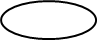 - Когда вы радуетесь, огорчаетесь, как вы выражаете свои   чувства и эмоции?- Когда страшно?- Когда больно?- Возглас, которым, прогоняют курицу, собаку, кошку?- Когда хотите позвать друга?1.Что выражают междометия?  (Чувства и побуждения)2.Работа по таблице.3. Работа по картинке. Ученики определяют, какие чувства определяют данные междометия.Разноуровневые задания.1. Упр.1 Прочитайте, найдите междометия.2. Упр. 5 Выпишите сначала междометия, выражающие чувства настроения, потом выражающие побуждение3. Составление диалога. Дети которые работают в высоком темпе, составляют диалог, опираясь на текст. Составляют продолжение разговора героев, употребляя междометия.Критерии оцениванияМозговой штурм.Что сделал мальчик, когда вышел на улицу?Почему он расстегнул все пуговицы на пальто?Кто шел с работы?Брат заметил новую рубашку братишки?Как отреагировал старший брат? Что он сделал? Как бы вы поступили на месте старшего брата?Какова тема этого рассказа? (Тема доброты)Какова идея этого рассказа? (Забота о ближнем)Вы проявляете заботу к близким вам людям?Физкультурная минутка.Заполнение постера.   Диаграмма ВЕННАКто главный герой рассказа?Кто второстепенный герой рассказа?Охарактеризуйте героев и заполните постер.               Диаграмма ВеннаМальчик                        Старший брат Понятие об обособленной части речи «Междометие»- Когда вы радуетесь, огорчаетесь, как вы выражаете свои   чувства и эмоции?- Когда страшно?- Когда больно?- Возглас, которым, прогоняют курицу, собаку, кошку?- Когда хотите позвать друга?1.Что выражают междометия?  (Чувства и побуждения)2.Работа по таблице.3. Работа по картинке. Ученики определяют, какие чувства определяют данные междометия.Разноуровневые задания.1. Упр.1 Прочитайте, найдите междометия.2. Упр. 5 Выпишите сначала междометия, выражающие чувства настроения, потом выражающие побуждение3. Составление диалога. Дети которые работают в высоком темпе, составляют диалог, опираясь на текст. Составляют продолжение разговора героев, употребляя междометия.Критерии оцениванияМозговой штурм.Что сделал мальчик, когда вышел на улицу?Почему он расстегнул все пуговицы на пальто?Кто шел с работы?Брат заметил новую рубашку братишки?Как отреагировал старший брат? Что он сделал? Как бы вы поступили на месте старшего брата?Какова тема этого рассказа? (Тема доброты)Какова идея этого рассказа? (Забота о ближнем)Вы проявляете заботу к близким вам людям?Физкультурная минутка.Заполнение постера.   Диаграмма ВЕННАКто главный герой рассказа?Кто второстепенный герой рассказа?Охарактеризуйте героев и заполните постер.               Диаграмма ВеннаМальчик                        Старший брат Понятие об обособленной части речи «Междометие»- Когда вы радуетесь, огорчаетесь, как вы выражаете свои   чувства и эмоции?- Когда страшно?- Когда больно?- Возглас, которым, прогоняют курицу, собаку, кошку?- Когда хотите позвать друга?1.Что выражают междометия?  (Чувства и побуждения)2.Работа по таблице.3. Работа по картинке. Ученики определяют, какие чувства определяют данные междометия.Разноуровневые задания.1. Упр.1 Прочитайте, найдите междометия.2. Упр. 5 Выпишите сначала междометия, выражающие чувства настроения, потом выражающие побуждение3. Составление диалога. Дети которые работают в высоком темпе, составляют диалог, опираясь на текст. Составляют продолжение разговора героев, употребляя междометия.Критерии оцениванияМозговой штурм.Что сделал мальчик, когда вышел на улицу?Почему он расстегнул все пуговицы на пальто?Кто шел с работы?Брат заметил новую рубашку братишки?Как отреагировал старший брат? Что он сделал? Как бы вы поступили на месте старшего брата?Какова тема этого рассказа? (Тема доброты)Какова идея этого рассказа? (Забота о ближнем)Вы проявляете заботу к близким вам людям?Физкультурная минутка.Заполнение постера.   Диаграмма ВЕННАКто главный герой рассказа?Кто второстепенный герой рассказа?Охарактеризуйте героев и заполните постер.               Диаграмма ВеннаМальчик                        Старший брат Понятие об обособленной части речи «Междометие»- Когда вы радуетесь, огорчаетесь, как вы выражаете свои   чувства и эмоции?- Когда страшно?- Когда больно?- Возглас, которым, прогоняют курицу, собаку, кошку?- Когда хотите позвать друга?1.Что выражают междометия?  (Чувства и побуждения)2.Работа по таблице.3. Работа по картинке. Ученики определяют, какие чувства определяют данные междометия.Разноуровневые задания.1. Упр.1 Прочитайте, найдите междометия.2. Упр. 5 Выпишите сначала междометия, выражающие чувства настроения, потом выражающие побуждение3. Составление диалога. Дети которые работают в высоком темпе, составляют диалог, опираясь на текст. Составляют продолжение разговора героев, употребляя междометия.Критерии оцениванияМозговой штурм.Что сделал мальчик, когда вышел на улицу?Почему он расстегнул все пуговицы на пальто?Кто шел с работы?Брат заметил новую рубашку братишки?Как отреагировал старший брат? Что он сделал? Как бы вы поступили на месте старшего брата?Какова тема этого рассказа? (Тема доброты)Какова идея этого рассказа? (Забота о ближнем)Вы проявляете заботу к близким вам людям?Физкультурная минутка.Заполнение постера.   Диаграмма ВЕННАКто главный герой рассказа?Кто второстепенный герой рассказа?Охарактеризуйте героев и заполните постер.               Диаграмма ВеннаМальчик                        Старший брат Понятие об обособленной части речи «Междометие»- Когда вы радуетесь, огорчаетесь, как вы выражаете свои   чувства и эмоции?- Когда страшно?- Когда больно?- Возглас, которым, прогоняют курицу, собаку, кошку?- Когда хотите позвать друга?1.Что выражают междометия?  (Чувства и побуждения)2.Работа по таблице.3. Работа по картинке. Ученики определяют, какие чувства определяют данные междометия.Разноуровневые задания.1. Упр.1 Прочитайте, найдите междометия.2. Упр. 5 Выпишите сначала междометия, выражающие чувства настроения, потом выражающие побуждение3. Составление диалога. Дети которые работают в высоком темпе, составляют диалог, опираясь на текст. Составляют продолжение разговора героев, употребляя междометия.ВидеоПлакат диаграм-маВеннаСлайд.Плакат стикерыЛистыСамо-оценивания.КонецурокаЗадание на дом.Написать «Письмо другу». Составить синквейн к слову «чувство, рубашка».Рефлексия.Оцените свою работу по «Лесенке успеха».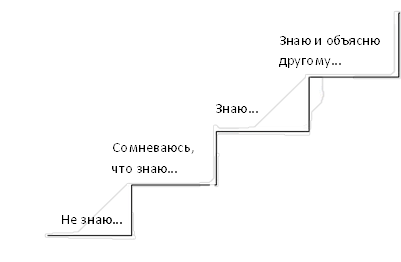 Задание на дом.Написать «Письмо другу». Составить синквейн к слову «чувство, рубашка».Рефлексия.Оцените свою работу по «Лесенке успеха».Задание на дом.Написать «Письмо другу». Составить синквейн к слову «чувство, рубашка».Рефлексия.Оцените свою работу по «Лесенке успеха».Задание на дом.Написать «Письмо другу». Составить синквейн к слову «чувство, рубашка».Рефлексия.Оцените свою работу по «Лесенке успеха».Задание на дом.Написать «Письмо другу». Составить синквейн к слову «чувство, рубашка».Рефлексия.Оцените свою работу по «Лесенке успеха».ВидеоПлакат диаграм-маВеннаСлайд.Плакат стикерыЛистыСамо-оценивания.Дополнительная информацияДополнительная информацияДополнительная информацияДополнительная информацияДополнительная информацияДополнительная информацияДополнительная информацияДифференциация. Как вы планируете поддерживать учащихся?Дифференциация. Как вы планируете поддерживать учащихся?Дифференциация. Как вы планируете поддерживать учащихся?Как вы планируете поддерживать учащихся? Оценивание. Как вы планируете увидеть приобретенные знания учащихся?Как вы планируете поддерживать учащихся? Оценивание. Как вы планируете увидеть приобретенные знания учащихся?Межпредметные связи. Соблюдение СанПиН. ИКТ компетентность. Связи с ценностями.Межпредметные связи. Соблюдение СанПиН. ИКТ компетентность. Связи с ценностями.Детям были предложены разно уровневые задания, словарная работа, таблица, опорные схемы, «толстые» и «тонкие» вопросы, список слов синонимов.Детям были предложены разно уровневые задания, словарная работа, таблица, опорные схемы, «толстые» и «тонкие» вопросы, список слов синонимов.Детям были предложены разно уровневые задания, словарная работа, таблица, опорные схемы, «толстые» и «тонкие» вопросы, список слов синонимов.Наблюдение учителя в ходе реализации приема «Одна минута». Работа в группе оценивалась методом «Большого пальца»После выполнения дифференцированного задания по вариантам (чтение и анализ текста) учитель оценивает выполненные работы на основе дескрипторов. Ответы учащихся на вопросы учитель оценивает смайликами.Наблюдение учителя в ходе реализации приема «Одна минута». Работа в группе оценивалась методом «Большого пальца»После выполнения дифференцированного задания по вариантам (чтение и анализ текста) учитель оценивает выполненные работы на основе дескрипторов. Ответы учащихся на вопросы учитель оценивает смайликами.Физкультурная минутка.Демонстрируется видеоролик с физминуткой.Учащиеся повторяют движения под музыку.Физкультурная минутка.Демонстрируется видеоролик с физминуткой.Учащиеся повторяют движения под музыку.